Voici l’affiche du son [ b ]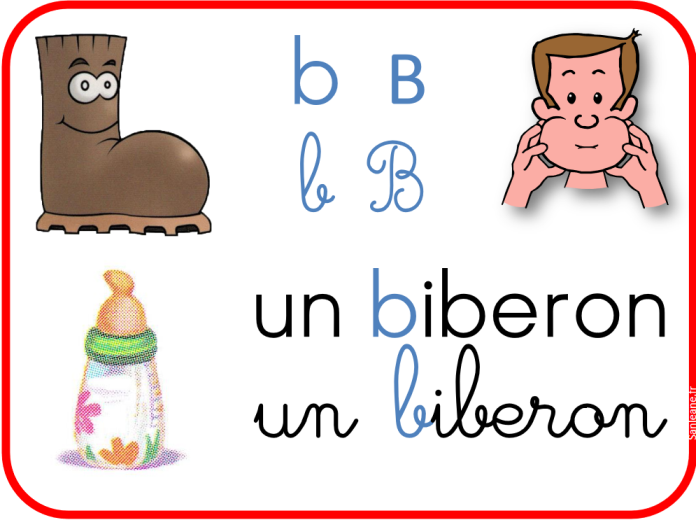 Exercice de discrimination auditive à faire oralement avec l’aide d’un adulte : lire les mots suivants, dire si oui ou non tu entends « b » (ou le faire sur l’ardoise comme en classe)balançoire – cachette – bâton – brosse – cross –bol – méchant – blancheur – élastique – plan – blanc – moule – poule – boule – foule -A ton tour maintenant, cherche beaucoup de mots où tu entends « b » 